*Anexe las evidencias a este documento antes de cargar en Orfeo.Quien(es) atiende(n) el acompañamiento:Firma        								        Firma                                                                                                                             Nombre:								        Nombre: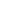 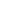 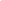 Rol: 									        Rol: Quien(es) realizan el acompañamiento:Firma                                                                                                     Firma      Nombre:								    Nombre:	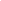 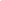 Rol: 									    Rol: .									     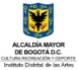 GESTIÓN PARA EL FOMENTO A LAS PRÁCTICAS ARTÍSTICASGESTIÓN PARA EL FOMENTO A LAS PRÁCTICAS ARTÍSTICASGESTIÓN PARA EL FOMENTO A LAS PRÁCTICAS ARTÍSTICASGESTIÓN PARA EL FOMENTO A LAS PRÁCTICAS ARTÍSTICASGESTIÓN PARA EL FOMENTO A LAS PRÁCTICAS ARTÍSTICASCódigo: GFOM-F-34Código: GFOM-F-34GESTIÓN PARA EL FOMENTO A LAS PRÁCTICAS ARTÍSTICASGESTIÓN PARA EL FOMENTO A LAS PRÁCTICAS ARTÍSTICASGESTIÓN PARA EL FOMENTO A LAS PRÁCTICAS ARTÍSTICASGESTIÓN PARA EL FOMENTO A LAS PRÁCTICAS ARTÍSTICASGESTIÓN PARA EL FOMENTO A LAS PRÁCTICAS ARTÍSTICASFecha: 1/11/2023Fecha: 1/11/2023ACTA DE REUNIÓN DE SEGUIMIENTO (Programa Es Cultura Local)ACTA DE REUNIÓN DE SEGUIMIENTO (Programa Es Cultura Local)ACTA DE REUNIÓN DE SEGUIMIENTO (Programa Es Cultura Local)ACTA DE REUNIÓN DE SEGUIMIENTO (Programa Es Cultura Local)ACTA DE REUNIÓN DE SEGUIMIENTO (Programa Es Cultura Local)Versión: 2Versión: 2Fecha de reunión:Hora: Número de seguimiento: Número de seguimiento: Nombre del profesional del Idartes:Fecha de inicio(Fecha de aprobación de póliza): Fecha terminación (Según cronograma): Fecha terminación (Según cronograma): Beca: Título de la propuesta:Código de la propuesta: Código de la propuesta: Nombre del ganador del estímulo:Nombre del representante:Objetivo general de la propuesta:Nombre de la actividad:Lugar de realización:Localidad:Localidad:Observaciones del SeguimientoObservaciones del SeguimientoObservaciones del SeguimientoObservaciones del SeguimientoObservaciones del SeguimientoObservaciones del SeguimientoObservaciones del SeguimientoObservaciones del SeguimientoRecomendaciones y/o compromisos para el ganador del estímulo:Recomendaciones y/o compromisos para el ganador del estímulo:Recomendaciones y/o compromisos para el ganador del estímulo:Recomendaciones y/o compromisos para el ganador del estímulo:Recomendaciones y/o compromisos para el ganador del estímulo:Recomendaciones y/o compromisos para el ganador del estímulo:Recomendaciones y/o compromisos para el ganador del estímulo:Recomendaciones y/o compromisos para el ganador del estímulo:Evidencias de la Visita (Marcar con x según corresponda).Evidencias de la Visita (Marcar con x según corresponda).Evidencias de la Visita (Marcar con x según corresponda).Evidencias de la Visita (Marcar con x según corresponda).Evidencias de la Visita (Marcar con x según corresponda).Evidencias de la Visita (Marcar con x según corresponda).Evidencias de la Visita (Marcar con x según corresponda).Evidencias de la Visita (Marcar con x según corresponda).FotografíaXVideoListado de asistenciaOtro